Муниципальное бюджетное дошкольное образовательное учреждение«Детский сад № 62 «Березка» города Белово»НасекомыеКонспект организованной образовательной деятельностиВ средней группе                                                                                            Воспитатель:                                                                                            высшей                                                                                            квалификационной категории                                                                             Мусс Елена ЮрьевнаБеловский городской округ, 2019Задачи:1.Продолжать развивать умение рассказывать о насекомых, передавать характерные черты их строения.2. Продолжать упражнять детей в отгадывании загадок, опираясь на характерные признаки. 3. Обогащать активный словарь дошкольника, закреплять название насекомых.4. Стимулировать умения отвечать на вопросы полным,развернутым ответом,развиватьдиалогическую и монологическую речь, умение делать выводы.5. Формировать потребность в двигательной активности. Сформировать понимание необходимое для двигательной активности, после статического занятия. 6. Развивать мелкую и крупную моторику,Предварительная работа: рассматривание картинок насекомых (пчела, бабочка, кузнечик, оса, майский жук, муравей, стрекоза, червяк, шмель, муха, комар), чтение художественной литературы, Манок: Воспитатель:Ребята давайте посмотрим что - то принес мишка. Дети:Да, давайте.(У мишки лежат два конверта. Один конверт с загадками, другой с заданием по математике).Организационная игра:Воспитатель:«Мы шагаем друг за другом, лесом и волшебным лугом.Мы шагаем, не скучаем, все преграды преодолеваем, (шагают).Преодолеваем кочки, (прыгают с кочки на кочку).Корявые пенечки, (идут, высоко поднимая колени).Все преграды мы прошли и на полянку пришли».Воспитатель: Зазвенели ручьи,
прилетели грачи.
В улей пчелапервый мёд принесла.
Кто скажет, кто знает,
когда это бывает?Воспитатель: О каком времени года эта загадка? Дети: О весне. Это загадка о весне. Мишка:Почему вы решили, что это весна? Дети: Потому чтоярко светит солнце. Зазвенели ручьи.)Мишка: Кто появляется весной? Дети: Прилетают птицы.Воспитатель: Назовите мишке насекомых? Дети: муравей, пчела, кузнечик, оса, комар, муха……..Дети называют насекомых на картинках. Загадки:1) Сорвать цветок я захотел,		    А он вспорхнул и улетел. (Бабочка.)2) Я трудилась круглый год.    Будет вам душистый мед. (Пчела.)3) Очень сильные,			4) Я – зеленый конек,    Очень смелые,			    Скачу вдоль и поперек!    Самые сильные			    Я скачу, как лечу,    И умелые. (Муравьи.)		    А еще я стрекочу. (Кузнечик.)5) Осенью в щель забьется,	6) Черен, а не ворон,    А весной проснется.		    Рогат, а не бык,    Вокруг носа вьется.	              С крыльями, а не птица. (Жук.)    А в руки не дается. (Комар.)2. Беседа о насекомых.На стенде выставлены картинки с изображением насекомых.Ребенок:Все мы очень любим бабочек, любуемся их красотой.Бабочки живут там, где тепло и есть для них пища. Питаются они цветочным нектаром, соками растений и фруктов. Названия некоторых бабочек связаны с тем, чем питаются их гусеницы. Гусеницы капустницы питаются капустными листьями, крапивницы – крапивой. Разные виды бабочек отличаются и по цвету, и по размеру.Игра: «Закончи предложение» - правильно подобрать слова, я начну, а вы продолжите.
Жук большой, а комар……..(маленький)
Бабочка летает, а гусеница……(ползает)
Пчёлы живут в ульях, а муравьи…….(в муравейнике)
У птиц две ноги, а у насекомых……(шесть).
Божья коровка маленькая, а улитка …(большая)
У жука крылья короткие, а у стрекозы…(длинные).Игра упражнение «Бабочки»Мишка: 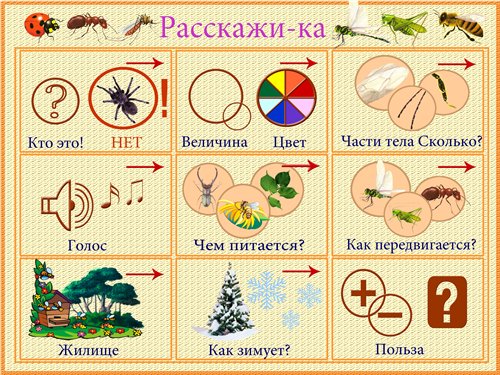 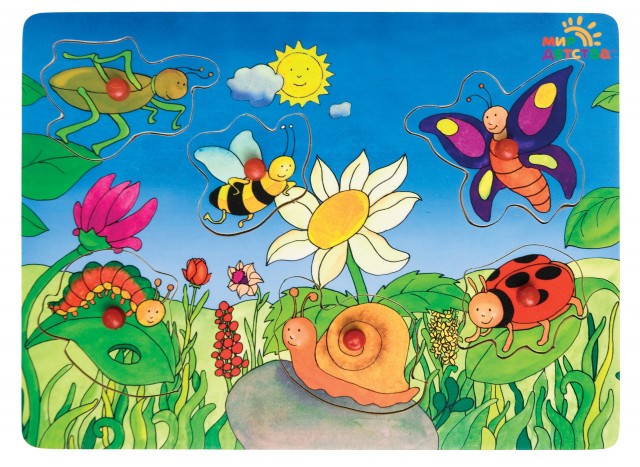 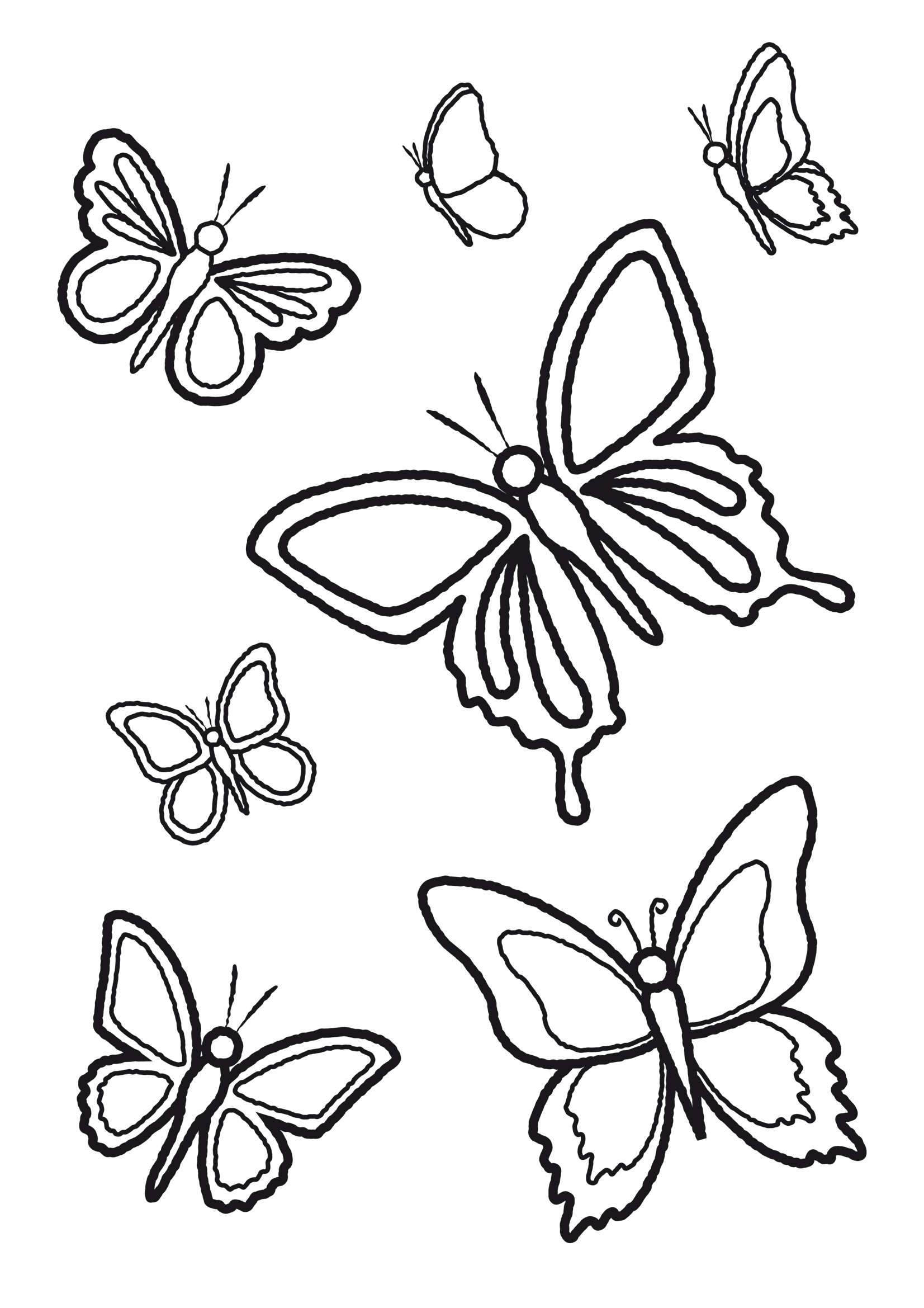 